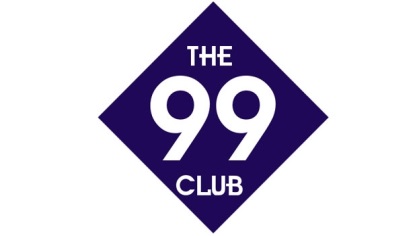 Name:___________________ Date:________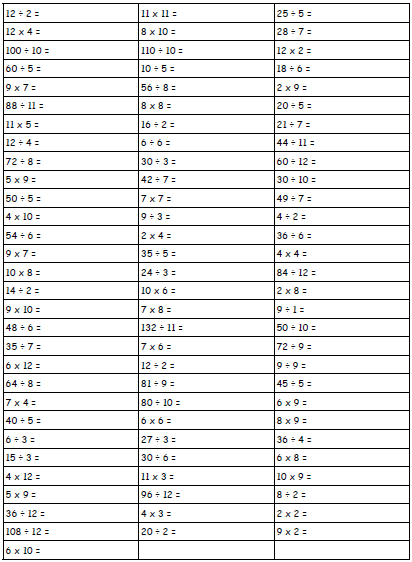 